Summer Wk7 Wednesday Fractions Finding quarter of an amount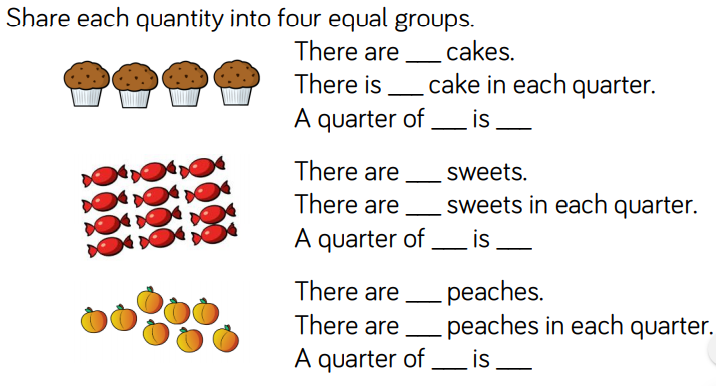 Work out these fractions of amounts using bar models.Quarter of 16 is¼ of 12 is ½ of 10 is¼ of 24 is¼ of 20 is